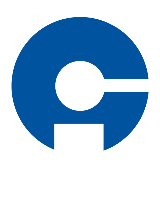 Quarter Two FY2022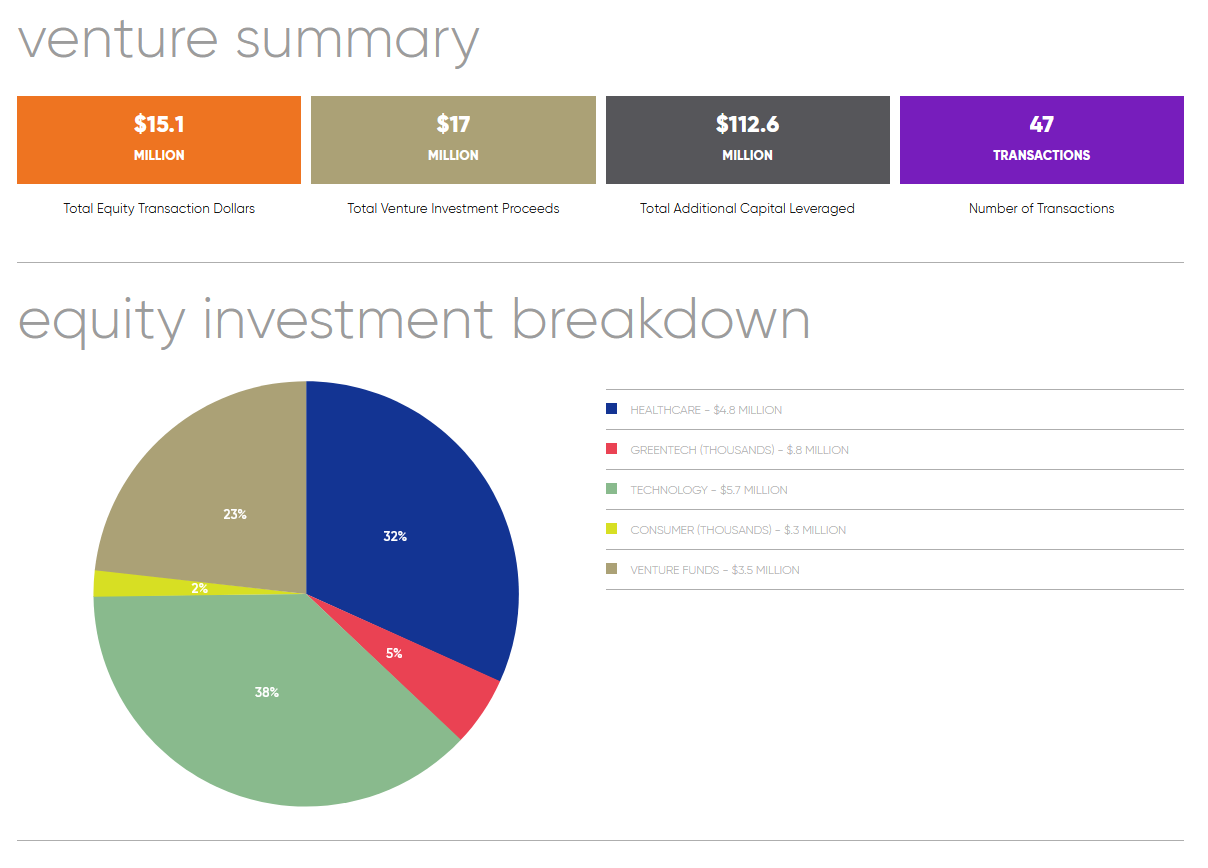 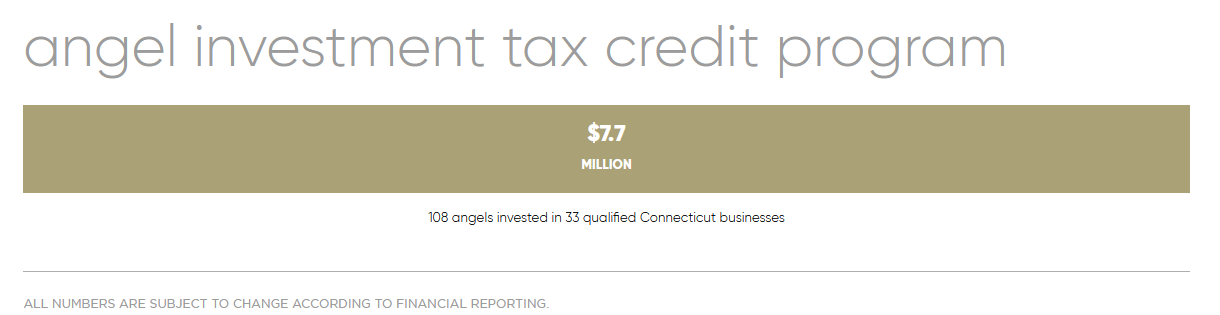 